ATSKAITE/ REPORTBorisa un Ināras Teterevu fonda Boris and Ināra Teterev Foundationstarptautiskās pieredzes integrēšanas mērķstipendijaifor a grant for the integration of international experienceLūdzam veidlapu aizpildīt elektroniski (Word formātāi, nosūtīt uz e-pastu merkstipendijas.rsuaa@rsu.lv. Please fill in the electronic form (Word format)  and send to the following e-mail: merkstipendijas.rsuaa@rsu.lv. * neaizpildītās tukšās ailītes lūgums izdzēst, kā arī nepieciešamo ailīšu skaitu pievienot pēc vajadzības* delete blank rows and add the rows to the table, as applicableĀrvalstu viesdocētāja pārstāvis 	/____________________________ /_______________________________________ / no RSU struktūrvienības	   		 paraksts		        			atšifrējumsRepresentative of international visiting lecturer 		signature					name, surnamefrom RSU structural unitĀrvalstu viesdocētājs 	/___________________________ /________________________________________________ / International visiting lecturer(paraksta pēc apstiprināšanas…) 		paraksts 					 atšifrējums(sign after the approval)				signature					name, surnameDatums: Date: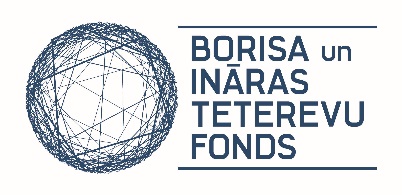 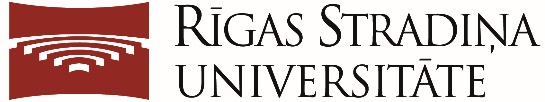 Ārvalstu viesdocētāja pārstāvis no RSU struktūrvienībasRepresentative of international visiting lecturer from RSU structural unitĀrvalstu viesdocētāja pārstāvis no RSU struktūrvienībasRepresentative of international visiting lecturer from RSU structural unitĀrvalstu viesdocētāja pārstāvis no RSU struktūrvienībasRepresentative of international visiting lecturer from RSU structural unitĀrvalstu viesdocētāja pārstāvis no RSU struktūrvienībasRepresentative of international visiting lecturer from RSU structural unitĀrvalstu viesdocētāja pārstāvis no RSU struktūrvienībasRepresentative of international visiting lecturer from RSU structural unitĀrvalstu viesdocētāja pārstāvis no RSU struktūrvienībasRepresentative of international visiting lecturer from RSU structural unitĀrvalstu viesdocētāja pārstāvis no RSU struktūrvienībasRepresentative of international visiting lecturer from RSU structural unitĀrvalstu viesdocētāja pārstāvis no RSU struktūrvienībasRepresentative of international visiting lecturer from RSU structural unitKontaktinformācija/Contact informationKontaktinformācija/Contact informationKontaktinformācija/Contact informationKontaktinformācija/Contact informationKontaktinformācija/Contact informationKontaktinformācija/Contact informationKontaktinformācija/Contact informationKontaktinformācija/Contact informationVārds/Name mobilā tālruņa nr./ mobile phone mobilā tālruņa nr./ mobile phone mobilā tālruņa nr./ mobile phoneUzvārds/Surname tālruņa nr. darbā/work phone tālruņa nr. darbā/work phone tālruņa nr. darbā/work phoneFakultāte/FacultyAkadēmiskā struktūrvienība (katedra) /Academic structural unit (department)Amats/Position  (ja izvēlēta atbilde cits, to norādīt šeit/ if other, please specify here)  (ja izvēlēta atbilde cits, to norādīt šeit/ if other, please specify here)  (ja izvēlēta atbilde cits, to norādīt šeit/ if other, please specify here)  (ja izvēlēta atbilde cits, to norādīt šeit/ if other, please specify here)  (ja izvēlēta atbilde cits, to norādīt šeit/ if other, please specify here)  (ja izvēlēta atbilde cits, to norādīt šeit/ if other, please specify here)  (ja izvēlēta atbilde cits, to norādīt šeit/ if other, please specify here)E – pasts/ E-mailĀrvalstu viesdocētājsInternational visiting lecturerĀrvalstu viesdocētājsInternational visiting lecturerĀrvalstu viesdocētājsInternational visiting lecturerĀrvalstu viesdocētājsInternational visiting lecturerĀrvalstu viesdocētājsInternational visiting lecturerĀrvalstu viesdocētājsInternational visiting lecturerĀrvalstu viesdocētājsInternational visiting lecturerĀrvalstu viesdocētājsInternational visiting lecturerKontaktinformācija/Contact informationKontaktinformācija/Contact informationKontaktinformācija/Contact informationKontaktinformācija/Contact informationKontaktinformācija/Contact informationKontaktinformācija/Contact informationKontaktinformācija/Contact informationKontaktinformācija/Contact informationVārds/NameVārds/Name mobilā tālruņa nr./mob. ph. mobilā tālruņa nr./mob. ph.Uzvārds/SurnameUzvārds/Surname tālruņa nr. darbā/work phone tālruņa nr. darbā/work phonePersonas ID/Personal ID NoPersonas ID/Personal ID NoRezidējošā valsts/Country of residenceRezidējošā valsts/Country of residenceInstitūcija/InstitutionInstitūcija/InstitutionStruktūrvienība/ Structural unitStruktūrvienība/ Structural unitAmats/PositionAmats/PositionDzīvesvietas adrese/AddressDzīvesvietas adrese/AddressE – pasts/ E-mailE – pasts/ E-mailIndividuālais īstenošanas plānsIndividuālais īstenošanas plānsIndividuālais īstenošanas plānsIndividuālais īstenošanas plānsIndividuālais īstenošanas plānsIndividuālais īstenošanas plānsIndividuālais īstenošanas plānsIndividuālais īstenošanas plānsPlānotais uzturēšanās laiks/Planned period of stayPlānotais uzturēšanās laiks/Planned period of stayPlānotais uzturēšanās laiks/Planned period of stay00.00.2020. – 00.00.2020.00.00.2020. – 00.00.2020.00.00.2020. – 00.00.2020.00.00.2020. – 00.00.2020.00.00.2020. – 00.00.2020.Uzdevumi/Tasks(secīgi formulētas pamatdarbības, kas ļāvušas efektīvi sasniegt izvirzīto mērķi) (consecutively formulated basic activities that contributed to reaching the aim)Uzdevumi/Tasks(secīgi formulētas pamatdarbības, kas ļāvušas efektīvi sasniegt izvirzīto mērķi) (consecutively formulated basic activities that contributed to reaching the aim)Uzdevumi/Tasks(secīgi formulētas pamatdarbības, kas ļāvušas efektīvi sasniegt izvirzīto mērķi) (consecutively formulated basic activities that contributed to reaching the aim)Izpildīto uzdevumu apraksts/Description of  completed tasksIzpildīto uzdevumu apraksts/Description of  completed tasksIzpildīto uzdevumu apraksts/Description of  completed tasksIzpildīto uzdevumu apraksts/Description of  completed tasksIzpildīto uzdevumu apraksts/Description of  completed tasksUzdevumi/Tasks(secīgi formulētas pamatdarbības, kas ļāvušas efektīvi sasniegt izvirzīto mērķi) (consecutively formulated basic activities that contributed to reaching the aim)Uzdevumi/Tasks(secīgi formulētas pamatdarbības, kas ļāvušas efektīvi sasniegt izvirzīto mērķi) (consecutively formulated basic activities that contributed to reaching the aim)Uzdevumi/Tasks(secīgi formulētas pamatdarbības, kas ļāvušas efektīvi sasniegt izvirzīto mērķi) (consecutively formulated basic activities that contributed to reaching the aim)Uzdevumi/Tasks(secīgi formulētas pamatdarbības, kas ļāvušas efektīvi sasniegt izvirzīto mērķi) (consecutively formulated basic activities that contributed to reaching the aim)Uzdevumi/Tasks(secīgi formulētas pamatdarbības, kas ļāvušas efektīvi sasniegt izvirzīto mērķi) (consecutively formulated basic activities that contributed to reaching the aim)Uzdevumi/Tasks(secīgi formulētas pamatdarbības, kas ļāvušas efektīvi sasniegt izvirzīto mērķi) (consecutively formulated basic activities that contributed to reaching the aim)Uzdevumi/Tasks(secīgi formulētas pamatdarbības, kas ļāvušas efektīvi sasniegt izvirzīto mērķi) (consecutively formulated basic activities that contributed to reaching the aim)Uzdevumi/Tasks(secīgi formulētas pamatdarbības, kas ļāvušas efektīvi sasniegt izvirzīto mērķi) (consecutively formulated basic activities that contributed to reaching the aim)Uzdevumi/Tasks(secīgi formulētas pamatdarbības, kas ļāvušas efektīvi sasniegt izvirzīto mērķi) (consecutively formulated basic activities that contributed to reaching the aim)Uzdevumi/Tasks(secīgi formulētas pamatdarbības, kas ļāvušas efektīvi sasniegt izvirzīto mērķi) (consecutively formulated basic activities that contributed to reaching the aim)Uzdevumi/Tasks(secīgi formulētas pamatdarbības, kas ļāvušas efektīvi sasniegt izvirzīto mērķi) (consecutively formulated basic activities that contributed to reaching the aim)Uzdevumi/Tasks(secīgi formulētas pamatdarbības, kas ļāvušas efektīvi sasniegt izvirzīto mērķi) (consecutively formulated basic activities that contributed to reaching the aim)Uzdevumi/Tasks(secīgi formulētas pamatdarbības, kas ļāvušas efektīvi sasniegt izvirzīto mērķi) (consecutively formulated basic activities that contributed to reaching the aim)Uzdevumi/Tasks(secīgi formulētas pamatdarbības, kas ļāvušas efektīvi sasniegt izvirzīto mērķi) (consecutively formulated basic activities that contributed to reaching the aim)Uzdevumi/Tasks(secīgi formulētas pamatdarbības, kas ļāvušas efektīvi sasniegt izvirzīto mērķi) (consecutively formulated basic activities that contributed to reaching the aim)Uzdevumi/Tasks(secīgi formulētas pamatdarbības, kas ļāvušas efektīvi sasniegt izvirzīto mērķi) (consecutively formulated basic activities that contributed to reaching the aim)Uzdevumi/Tasks(secīgi formulētas pamatdarbības, kas ļāvušas efektīvi sasniegt izvirzīto mērķi) (consecutively formulated basic activities that contributed to reaching the aim)Uzdevumi/Tasks(secīgi formulētas pamatdarbības, kas ļāvušas efektīvi sasniegt izvirzīto mērķi) (consecutively formulated basic activities that contributed to reaching the aim)Īstenoto aktivitāšu apraksts/Description of completed activities(secīgs detalizēts īstenoto aktivitāšu uzskaitījums un raksturojums, norādot konkrētus to īstenošanas termiņus)(consecutive detailed list of completed activities and description thereof by specifying implementation deadline) Īstenoto aktivitāšu apraksts/Description of completed activities(secīgs detalizēts īstenoto aktivitāšu uzskaitījums un raksturojums, norādot konkrētus to īstenošanas termiņus)(consecutive detailed list of completed activities and description thereof by specifying implementation deadline) Īstenoto aktivitāšu apraksts/Description of completed activities(secīgs detalizēts īstenoto aktivitāšu uzskaitījums un raksturojums, norādot konkrētus to īstenošanas termiņus)(consecutive detailed list of completed activities and description thereof by specifying implementation deadline) Aktivitāte/ActivityAktivitāte/ActivityIzpildes termiņš /Execution timelineIzpildes termiņš /Execution timelineIzpildes termiņš /Execution timelineĪstenoto aktivitāšu apraksts/Description of completed activities(secīgs detalizēts īstenoto aktivitāšu uzskaitījums un raksturojums, norādot konkrētus to īstenošanas termiņus)(consecutive detailed list of completed activities and description thereof by specifying implementation deadline) Īstenoto aktivitāšu apraksts/Description of completed activities(secīgs detalizēts īstenoto aktivitāšu uzskaitījums un raksturojums, norādot konkrētus to īstenošanas termiņus)(consecutive detailed list of completed activities and description thereof by specifying implementation deadline) Īstenoto aktivitāšu apraksts/Description of completed activities(secīgs detalizēts īstenoto aktivitāšu uzskaitījums un raksturojums, norādot konkrētus to īstenošanas termiņus)(consecutive detailed list of completed activities and description thereof by specifying implementation deadline) (no līdz/ from until)(no līdz/ from until)(no līdz/ from until)Īstenoto aktivitāšu apraksts/Description of completed activities(secīgs detalizēts īstenoto aktivitāšu uzskaitījums un raksturojums, norādot konkrētus to īstenošanas termiņus)(consecutive detailed list of completed activities and description thereof by specifying implementation deadline) Īstenoto aktivitāšu apraksts/Description of completed activities(secīgs detalizēts īstenoto aktivitāšu uzskaitījums un raksturojums, norādot konkrētus to īstenošanas termiņus)(consecutive detailed list of completed activities and description thereof by specifying implementation deadline) Īstenoto aktivitāšu apraksts/Description of completed activities(secīgs detalizēts īstenoto aktivitāšu uzskaitījums un raksturojums, norādot konkrētus to īstenošanas termiņus)(consecutive detailed list of completed activities and description thereof by specifying implementation deadline) (no līdz/ from until)(no līdz/ from until)(no līdz/ from until)Īstenoto aktivitāšu apraksts/Description of completed activities(secīgs detalizēts īstenoto aktivitāšu uzskaitījums un raksturojums, norādot konkrētus to īstenošanas termiņus)(consecutive detailed list of completed activities and description thereof by specifying implementation deadline) Īstenoto aktivitāšu apraksts/Description of completed activities(secīgs detalizēts īstenoto aktivitāšu uzskaitījums un raksturojums, norādot konkrētus to īstenošanas termiņus)(consecutive detailed list of completed activities and description thereof by specifying implementation deadline) Īstenoto aktivitāšu apraksts/Description of completed activities(secīgs detalizēts īstenoto aktivitāšu uzskaitījums un raksturojums, norādot konkrētus to īstenošanas termiņus)(consecutive detailed list of completed activities and description thereof by specifying implementation deadline) (no līdz/ from until)(no līdz/ from until)(no līdz/ from until)Īstenoto aktivitāšu apraksts/Description of completed activities(secīgs detalizēts īstenoto aktivitāšu uzskaitījums un raksturojums, norādot konkrētus to īstenošanas termiņus)(consecutive detailed list of completed activities and description thereof by specifying implementation deadline) Īstenoto aktivitāšu apraksts/Description of completed activities(secīgs detalizēts īstenoto aktivitāšu uzskaitījums un raksturojums, norādot konkrētus to īstenošanas termiņus)(consecutive detailed list of completed activities and description thereof by specifying implementation deadline) Īstenoto aktivitāšu apraksts/Description of completed activities(secīgs detalizēts īstenoto aktivitāšu uzskaitījums un raksturojums, norādot konkrētus to īstenošanas termiņus)(consecutive detailed list of completed activities and description thereof by specifying implementation deadline) (no līdz/ from until)(no līdz/ from until)(no līdz/ from until)Īstenoto aktivitāšu apraksts/Description of completed activities(secīgs detalizēts īstenoto aktivitāšu uzskaitījums un raksturojums, norādot konkrētus to īstenošanas termiņus)(consecutive detailed list of completed activities and description thereof by specifying implementation deadline) Īstenoto aktivitāšu apraksts/Description of completed activities(secīgs detalizēts īstenoto aktivitāšu uzskaitījums un raksturojums, norādot konkrētus to īstenošanas termiņus)(consecutive detailed list of completed activities and description thereof by specifying implementation deadline) Īstenoto aktivitāšu apraksts/Description of completed activities(secīgs detalizēts īstenoto aktivitāšu uzskaitījums un raksturojums, norādot konkrētus to īstenošanas termiņus)(consecutive detailed list of completed activities and description thereof by specifying implementation deadline) (no līdz/ from until)(no līdz/ from until)(no līdz/ from until)Īstenoto aktivitāšu apraksts/Description of completed activities(secīgs detalizēts īstenoto aktivitāšu uzskaitījums un raksturojums, norādot konkrētus to īstenošanas termiņus)(consecutive detailed list of completed activities and description thereof by specifying implementation deadline) Īstenoto aktivitāšu apraksts/Description of completed activities(secīgs detalizēts īstenoto aktivitāšu uzskaitījums un raksturojums, norādot konkrētus to īstenošanas termiņus)(consecutive detailed list of completed activities and description thereof by specifying implementation deadline) Īstenoto aktivitāšu apraksts/Description of completed activities(secīgs detalizēts īstenoto aktivitāšu uzskaitījums un raksturojums, norādot konkrētus to īstenošanas termiņus)(consecutive detailed list of completed activities and description thereof by specifying implementation deadline) (no līdz/ from until)(no līdz/ from until)(no līdz/ from until)Īstenoto aktivitāšu apraksts/Description of completed activities(secīgs detalizēts īstenoto aktivitāšu uzskaitījums un raksturojums, norādot konkrētus to īstenošanas termiņus)(consecutive detailed list of completed activities and description thereof by specifying implementation deadline) Īstenoto aktivitāšu apraksts/Description of completed activities(secīgs detalizēts īstenoto aktivitāšu uzskaitījums un raksturojums, norādot konkrētus to īstenošanas termiņus)(consecutive detailed list of completed activities and description thereof by specifying implementation deadline) Īstenoto aktivitāšu apraksts/Description of completed activities(secīgs detalizēts īstenoto aktivitāšu uzskaitījums un raksturojums, norādot konkrētus to īstenošanas termiņus)(consecutive detailed list of completed activities and description thereof by specifying implementation deadline) (no līdz/ from until)(no līdz/ from until)(no līdz/ from until)Īstenoto aktivitāšu apraksts/Description of completed activities(secīgs detalizēts īstenoto aktivitāšu uzskaitījums un raksturojums, norādot konkrētus to īstenošanas termiņus)(consecutive detailed list of completed activities and description thereof by specifying implementation deadline) Īstenoto aktivitāšu apraksts/Description of completed activities(secīgs detalizēts īstenoto aktivitāšu uzskaitījums un raksturojums, norādot konkrētus to īstenošanas termiņus)(consecutive detailed list of completed activities and description thereof by specifying implementation deadline) Īstenoto aktivitāšu apraksts/Description of completed activities(secīgs detalizēts īstenoto aktivitāšu uzskaitījums un raksturojums, norādot konkrētus to īstenošanas termiņus)(consecutive detailed list of completed activities and description thereof by specifying implementation deadline) (no līdz/ from until)(no līdz/ from until)(no līdz/ from until)Īstenoto aktivitāšu apraksts/Description of completed activities(secīgs detalizēts īstenoto aktivitāšu uzskaitījums un raksturojums, norādot konkrētus to īstenošanas termiņus)(consecutive detailed list of completed activities and description thereof by specifying implementation deadline) Īstenoto aktivitāšu apraksts/Description of completed activities(secīgs detalizēts īstenoto aktivitāšu uzskaitījums un raksturojums, norādot konkrētus to īstenošanas termiņus)(consecutive detailed list of completed activities and description thereof by specifying implementation deadline) Īstenoto aktivitāšu apraksts/Description of completed activities(secīgs detalizēts īstenoto aktivitāšu uzskaitījums un raksturojums, norādot konkrētus to īstenošanas termiņus)(consecutive detailed list of completed activities and description thereof by specifying implementation deadline) (no līdz/ from until)(no līdz/ from until)(no līdz/ from until)Īstenoto aktivitāšu apraksts/Description of completed activities(secīgs detalizēts īstenoto aktivitāšu uzskaitījums un raksturojums, norādot konkrētus to īstenošanas termiņus)(consecutive detailed list of completed activities and description thereof by specifying implementation deadline) Īstenoto aktivitāšu apraksts/Description of completed activities(secīgs detalizēts īstenoto aktivitāšu uzskaitījums un raksturojums, norādot konkrētus to īstenošanas termiņus)(consecutive detailed list of completed activities and description thereof by specifying implementation deadline) Īstenoto aktivitāšu apraksts/Description of completed activities(secīgs detalizēts īstenoto aktivitāšu uzskaitījums un raksturojums, norādot konkrētus to īstenošanas termiņus)(consecutive detailed list of completed activities and description thereof by specifying implementation deadline) (no līdz/ from until)(no līdz/ from until)(no līdz/ from until)Īstenoto aktivitāšu apraksts/Description of completed activities(secīgs detalizēts īstenoto aktivitāšu uzskaitījums un raksturojums, norādot konkrētus to īstenošanas termiņus)(consecutive detailed list of completed activities and description thereof by specifying implementation deadline) Īstenoto aktivitāšu apraksts/Description of completed activities(secīgs detalizēts īstenoto aktivitāšu uzskaitījums un raksturojums, norādot konkrētus to īstenošanas termiņus)(consecutive detailed list of completed activities and description thereof by specifying implementation deadline) Īstenoto aktivitāšu apraksts/Description of completed activities(secīgs detalizēts īstenoto aktivitāšu uzskaitījums un raksturojums, norādot konkrētus to īstenošanas termiņus)(consecutive detailed list of completed activities and description thereof by specifying implementation deadline) (no līdz/ from until)(no līdz/ from until)(no līdz/ from until)Īstenoto aktivitāšu apraksts/Description of completed activities(secīgs detalizēts īstenoto aktivitāšu uzskaitījums un raksturojums, norādot konkrētus to īstenošanas termiņus)(consecutive detailed list of completed activities and description thereof by specifying implementation deadline) Īstenoto aktivitāšu apraksts/Description of completed activities(secīgs detalizēts īstenoto aktivitāšu uzskaitījums un raksturojums, norādot konkrētus to īstenošanas termiņus)(consecutive detailed list of completed activities and description thereof by specifying implementation deadline) Īstenoto aktivitāšu apraksts/Description of completed activities(secīgs detalizēts īstenoto aktivitāšu uzskaitījums un raksturojums, norādot konkrētus to īstenošanas termiņus)(consecutive detailed list of completed activities and description thereof by specifying implementation deadline) (no līdz/ from until)(no līdz/ from until)(no līdz/ from until)Īstenoto aktivitāšu apraksts/Description of completed activities(secīgs detalizēts īstenoto aktivitāšu uzskaitījums un raksturojums, norādot konkrētus to īstenošanas termiņus)(consecutive detailed list of completed activities and description thereof by specifying implementation deadline) Īstenoto aktivitāšu apraksts/Description of completed activities(secīgs detalizēts īstenoto aktivitāšu uzskaitījums un raksturojums, norādot konkrētus to īstenošanas termiņus)(consecutive detailed list of completed activities and description thereof by specifying implementation deadline) Īstenoto aktivitāšu apraksts/Description of completed activities(secīgs detalizēts īstenoto aktivitāšu uzskaitījums un raksturojums, norādot konkrētus to īstenošanas termiņus)(consecutive detailed list of completed activities and description thereof by specifying implementation deadline) (no līdz/ from until)(no līdz/ from until)(no līdz/ from until)